Приложение 1.Муниципальное автономное общеобразовательное учреждениеГимназия № 1 имени А.С. Пушкина города Южно-Сахалинска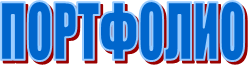 Место для фотографииФамилия __________________________________________________________Имя ______________________________________________________________Отчество __________________________________________________________Число, месяц, год рождения __________________________________________Достижения представлены за  _____________________________________Классный руководитель___________________________________(Фамилия, имя, отчество)Приложение 2Содержание портфолиоСредний балл ученика (среднее арифметическое)Приложение 3Оценка достижений учащихся по материалам портфолиоВ пунктах 2-12 баллы суммируются за каждое достижение.  Например,  грамоты призера по русскому языку и литературе на школьном уровне – 4 балла (2+2)№ п/пРазделНазвание мероприятияБаллы Баллы Баллы 1.Учебная деятельность2 - 8 класс – средний балл годовых оценок;1.Учебная деятельность9 класс:      1)  результаты ГИА        - русский язык1.Учебная деятельность        - математика1.Учебная деятельность    2) средний балл аттестата1.Учебная деятельность10 класс - средний балл годовых оценокРезультат (участник, призер, победитель...)Представленный документ (грамота, диплом…)Баллы (в соответствии с критериальной картой)2.Всероссийская олимпиада школьников по предметам3.Внеурочная учебная деятельность в  очной форме (проектно-исследовательские работы, диспуты, конференции, круглые столы, социально-значимые мероприятия, творческие интеллектуальные конкурсы…)4.Внеурочная  учебная деятельность в  заочной  форме (проектно-исследовательские работы, конкурсы эссе, сочинений, видео-конкурсы и т.д.)5.Дистанционные олимпиады (кроме игровых конкурсов «Русский медвежонок», «Кенгуру», «Пегас», «Золотое Руно», «British Bulldog»)6.Дистанционные игровые конкурсы, организованные в школе («Русский медвежонок», «Кенгуру» «Пегас» «Золотое Руно» «British Bulldog»,  «ЧИП»)7.Школьная внеурочная    внеучебная деятельность (КВН, фестиваль военно-патриотической песни,  День рождение гимназии и т.д.)8. Спортивные достижения (соревнования, спартакиады…)9.Дополнительное образование (посещение курсов, семинаров, кружков…)10.Творческие конкурсы в рамках дополнительного образования (хореографические, музыкальные, художественные школы, студии…) 11.Участие в  детской общественной организации, органах ученического самоуправления 12.Наличие публикацииОбщее количество баллов (пп.2-12)Показатели; уровеньИзмерителиМаксимальное количество балловРезультат в баллах 1.Учебная деятельность2 - 8 класс – средний балл годовых оценок 1.Учебная деятельность9 класс – результаты ГИА и средний балл аттестата:- русский язык- математика- средний балл аттестата 1.Учебная деятельностькласс - средний балл годовых оценок2. Всероссийская олимпиада школьников по предметамШкольный уровень:Победитель32. Всероссийская олимпиада школьников по предметамШкольный уровень:Призер2 Муниципальный    уровеньПобедитель7 Муниципальный    уровеньПризер6Региональный уровеньПобедитель9Региональный уровеньПризёр8Всероссийский уровеньПобедитель20Всероссийский уровеньПризер15Всероссийский уровеньУчастник103. Внеурочная учебная деятельность в  очной форме (проектно-исследовательские работы, диспуты, конференции, круглые столы, социально-значимые мероприятия, творческие интеллектуальные конкурсы…)Школьный уровеньПобедитель33. Внеурочная учебная деятельность в  очной форме (проектно-исследовательские работы, диспуты, конференции, круглые столы, социально-значимые мероприятия, творческие интеллектуальные конкурсы…)Школьный уровеньПризер23. Внеурочная учебная деятельность в  очной форме (проектно-исследовательские работы, диспуты, конференции, круглые столы, социально-значимые мероприятия, творческие интеллектуальные конкурсы…)Школьный уровеньУчастник1Муниципальный уровеньПобедитель7Муниципальный уровеньПризер6Муниципальный уровеньУчастник4РегиональныйПобедитель8РегиональныйПризер7РегиональныйУчастник4Всероссийский уровеньПобедитель20Всероссийский уровеньПризер15Всероссийский уровеньУчастник10Международный уровеньПобедитель20Международный уровеньПризер15Международный уровеньУчастник104. Внеурочная  учебная деятельность в  заочной  форме (проектно-исследовательские работы, конкурсы эссе, сочинений, видео-конкурсы и т.д.)Школьный уровеньПобедитель34. Внеурочная  учебная деятельность в  заочной  форме (проектно-исследовательские работы, конкурсы эссе, сочинений, видео-конкурсы и т.д.)Школьный уровеньПризер24. Внеурочная  учебная деятельность в  заочной  форме (проектно-исследовательские работы, конкурсы эссе, сочинений, видео-конкурсы и т.д.)Школьный уровеньУчастник1Муниципальный уровеньПобедитель7Муниципальный уровеньПризер6Муниципальный уровеньУчастник3РегиональныйПобедитель7РегиональныйПризер6РегиональныйУчастник3Всероссийский уровеньПобедитель10Всероссийский уровеньПризер9Всероссийский уровеньУчастник5Международный уровеньПобедитель10Международный уровеньПризер9Международный уровеньУчастник55. Дистанционные олимпиады и конкурсы (кроме игровых конкурсов «Русский медвежонок»,  «Кенгуру», «Пегас», «Золотое Руно», «British Bulldog»)Региональный уровеньПобедитель35. Дистанционные олимпиады и конкурсы (кроме игровых конкурсов «Русский медвежонок»,  «Кенгуру», «Пегас», «Золотое Руно», «British Bulldog»)Региональный уровеньПризер25. Дистанционные олимпиады и конкурсы (кроме игровых конкурсов «Русский медвежонок»,  «Кенгуру», «Пегас», «Золотое Руно», «British Bulldog»)Региональный уровеньУчастник0,5Всероссийский уровеньПобедитель4Всероссийский уровеньПризер3Всероссийский уровеньУчастник0,5Международный      уровеньПобедитель5Международный      уровеньПризер4Международный      уровеньУчастник0,56. Дистанционные игровые конкурсы, организованные в школе («Русский медвежонок», «Кенгуру» «Пегас» «Золотое Руно» «British Bulldog»,  «ЧИП»)Школьный уровеньПобедитель1Региональный уровеньПобедитель 3Региональный уровеньПризер (2- 5 место)2Всероссийский уровеньПобедитель4Всероссийский уровеньПризер37. Школьная внеурочная    внеучебная деятельность (КВН, фестиваль военно-патриотической песни,  День рождение гимназии и т.д.)Победитель37. Школьная внеурочная    внеучебная деятельность (КВН, фестиваль военно-патриотической песни,  День рождение гимназии и т.д.)Призер27. Школьная внеурочная    внеучебная деятельность (КВН, фестиваль военно-патриотической песни,  День рождение гимназии и т.д.)Участник18. Спортивные достижения (соревнования, спартакиады…) Школьный уровеньПобедитель28. Спортивные достижения (соревнования, спартакиады…) Школьный уровеньПризер1Муниципальный уровеньПобедитель3Муниципальный уровеньПризер2Муниципальный уровеньУчастник0,5Региональный уровеньПобедитель4Региональный уровеньПризер2Региональный уровеньУчастник0,5Всероссийский уровеньПобедитель5Всероссийский уровеньПризер3Всероссийский уровеньУчастник1Международный уровеньПобедитель      5Международный уровеньПризер3Международный уровеньУчастник19. Дополнительное образование (посещение курсов, семинаров, кружков…)210. Творческие конкурсы в рамках дополнительного образования (хореографические, музыкальные, художественные школы, студии…) Муниципальный этапПобедитель310. Творческие конкурсы в рамках дополнительного образования (хореографические, музыкальные, художественные школы, студии…) Муниципальный этапПризер2Региональный этапПобедитель4Региональный этапПризер2Региональный этапУчастник0,5Всероссийский  и международный    уровеньПобедитель5Всероссийский  и международный    уровеньПризер3Всероссийский  и международный    уровеньУчастник111. Участие в  детской общественной организации, органах ученического самоуправленияЛидер (возглавляет детскую организацию или сектор)811. Участие в  детской общественной организации, органах ученического самоуправленияЧлен детской организации612. Наличие публикации8Всего баллов (пп.2-12)